Приложение 2. Тест Установка перед выполнением теста:  Каждому участнику выдаются листы с заданиями теста, в которых необходимо выбрать нужный вариант ответа. Тест  состоит из 10 вопросов. Необходимо выбрать правильный вариант. Допускается только 1 вариант ответа.1. В адресе электронной почты после знака @ указывается:1) название компании, в которой Вы подключены к интернету2) любое слово3) название домена4) адрес почтовой службы, в которой зарегистрирован Ваш ящик?2. Что означает сокращение букв www (тройной дабл ю)?1) текстовый файл	2) электронная почта3) видеозвонок по Скайпу4) всемирная паутина3. Какую кнопку нужно нажать в окне Автозапуск для просмотра информации на флэшке?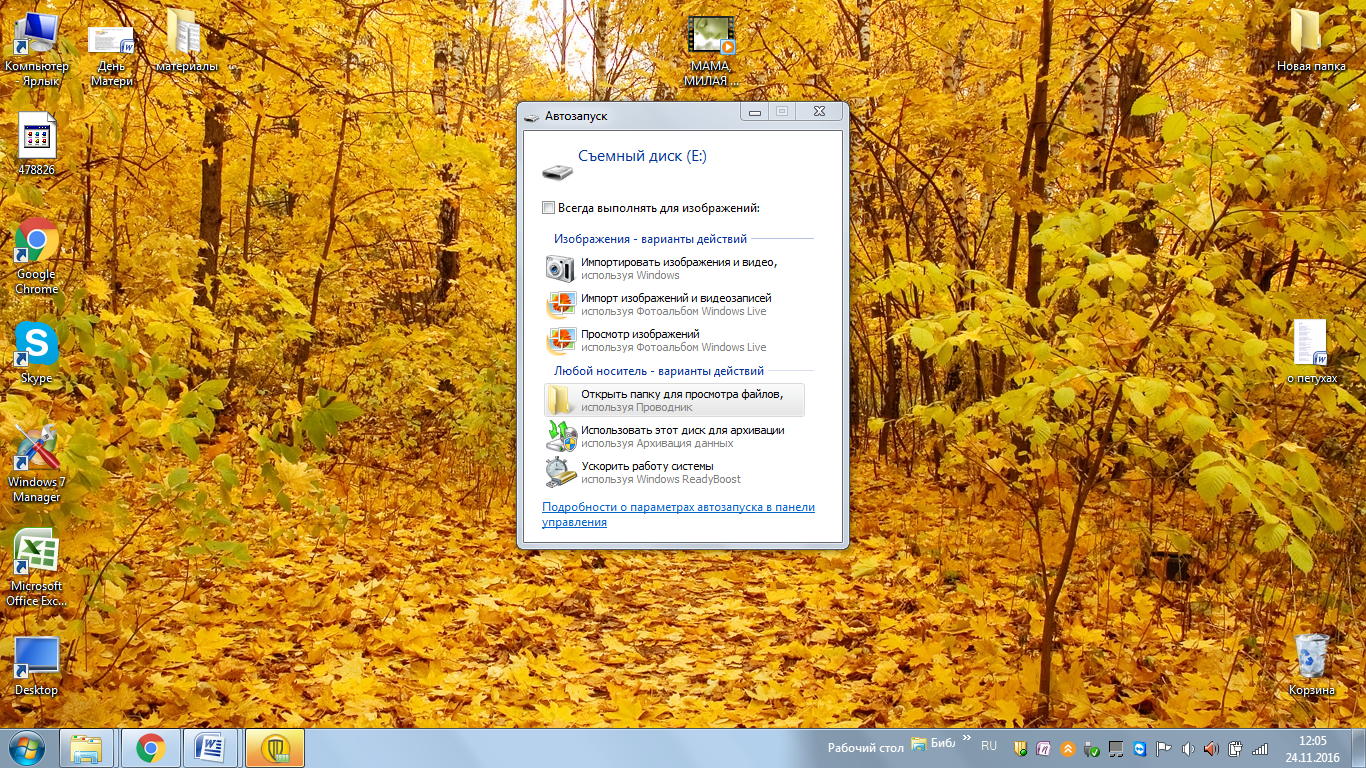                       1)               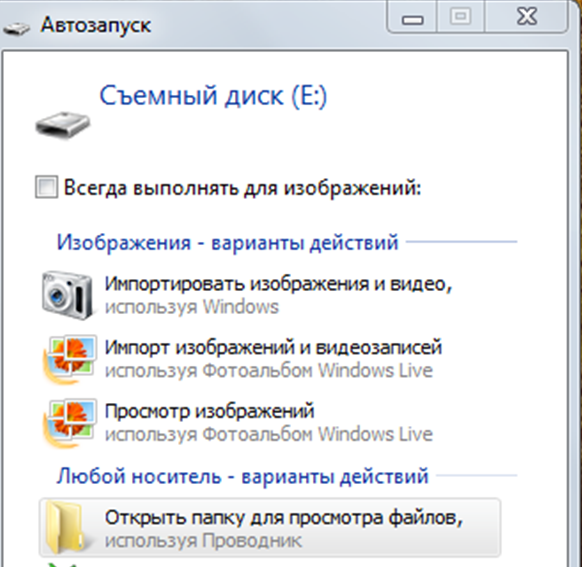              2)             3)                       4)4. Из предложенных вариантов картинок выберите кнопку «Пуск», которая расположена на рабочем столе:1)     2)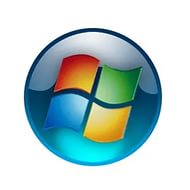 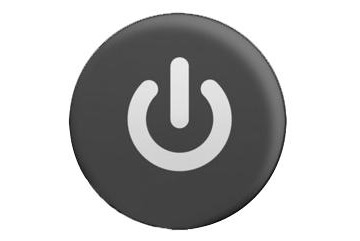 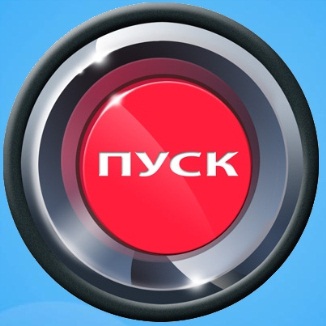    3)   4) 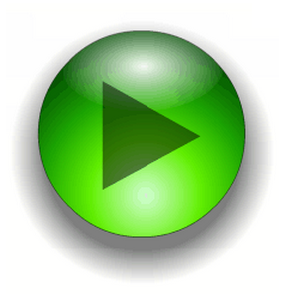 5. Вашему вниманию представлены картинки, выберите значок корзины, которая располагается на рабочем столе1)                     2) 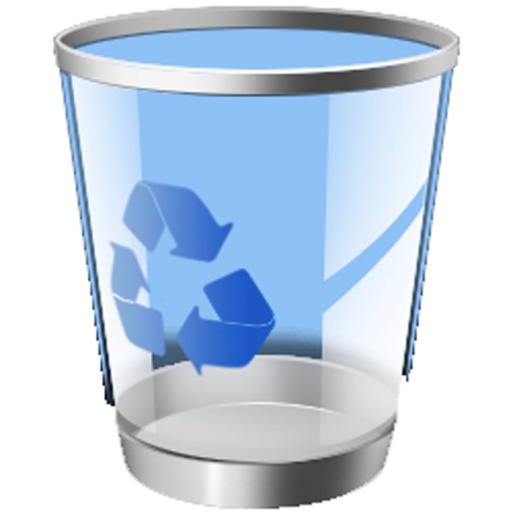 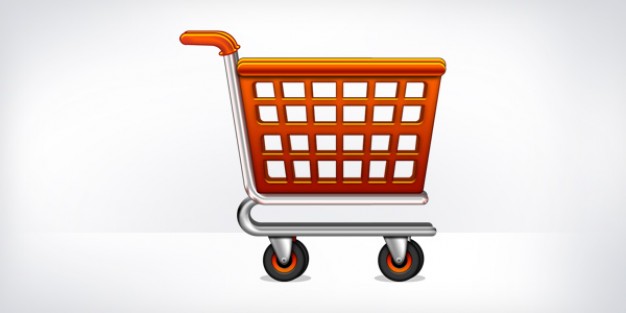 3)                4) 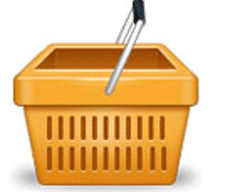 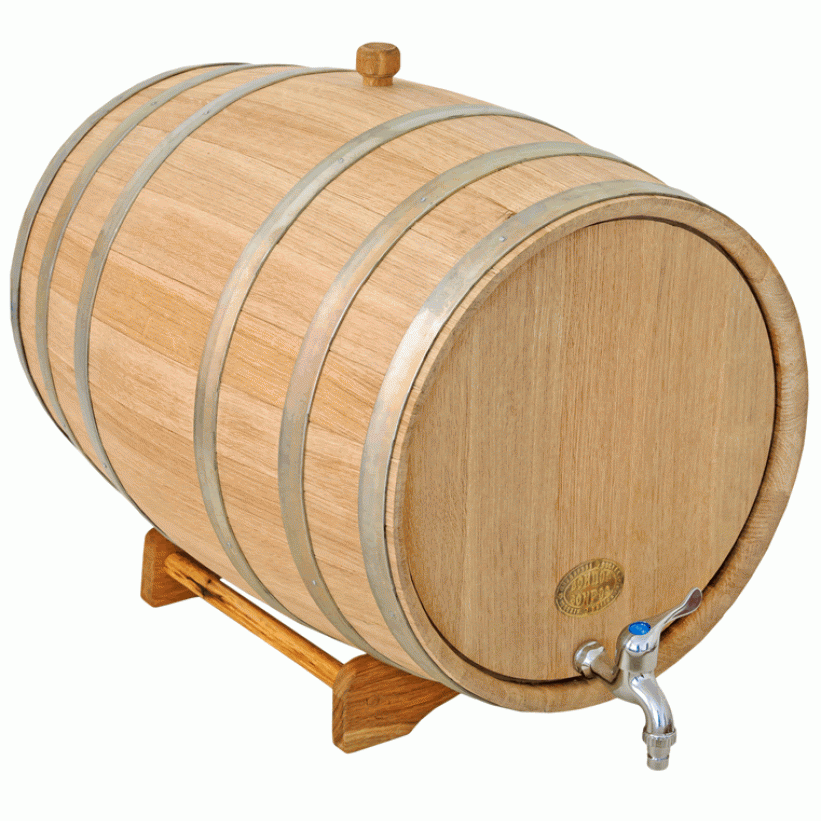 6. Какое сочетание клавиш используется для перехода на новую строку  при наборе текста в личном сообщении в социальных сетях? 1)  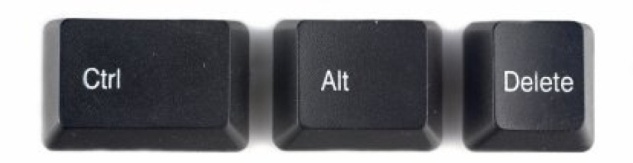 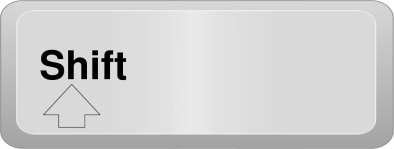 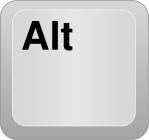           2)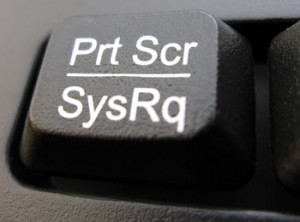 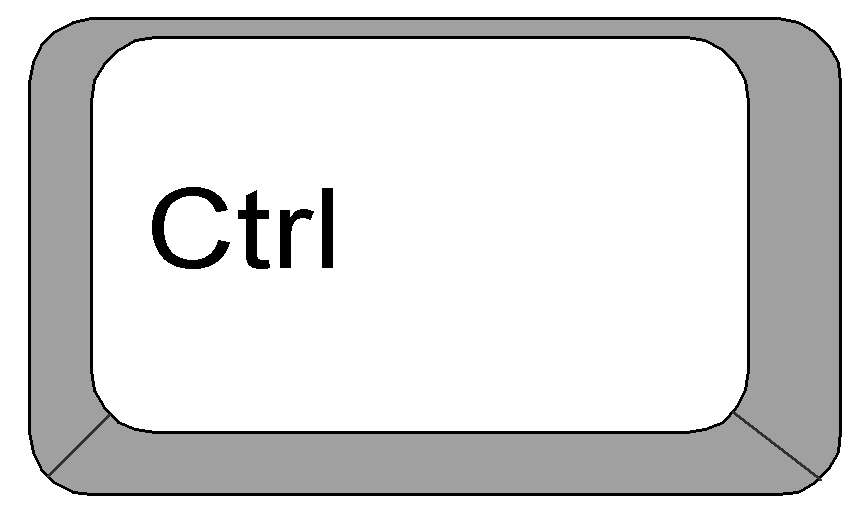 3)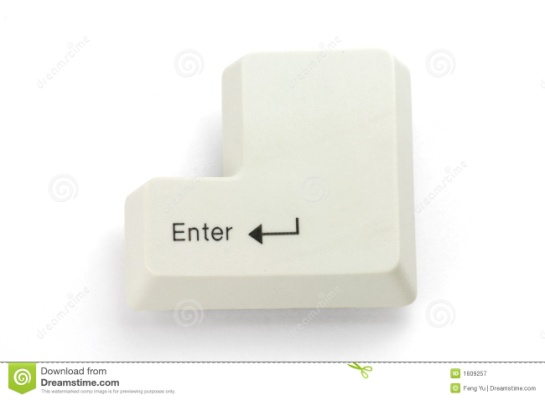 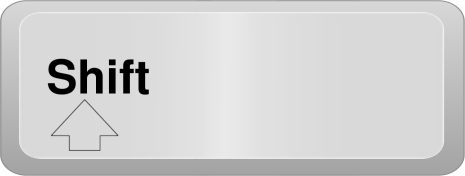 4)                                                                        	7. Из предложенных вариантов выберите значок браузера Google Chrome (гугл хром), используемый для запуска браузера с рабочего стола:1)                          2)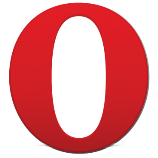 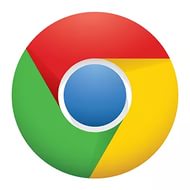        3)                     4)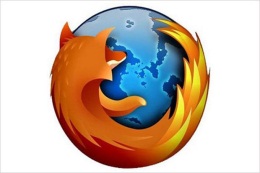 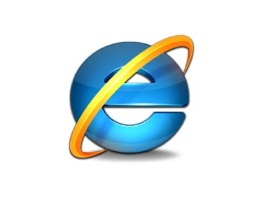 8. Где на рабочем столе отображается информация о запущенных документах, программах?1) на значке браузера 2) на значке Мой компьютер3) на значке Скайпа4) на панели задач9. Из предложенных вариантов картинок выберите значок Скайпа, который располагается на Рабочем столе:1)                                              2)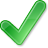 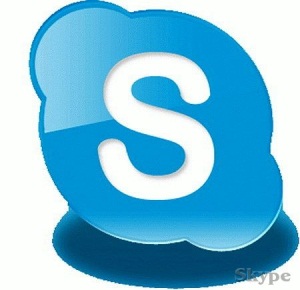 3)                                          4)     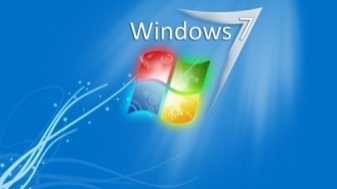 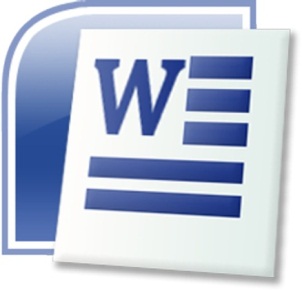 10. Что значат кнопки в правом верхнем углу любого окна?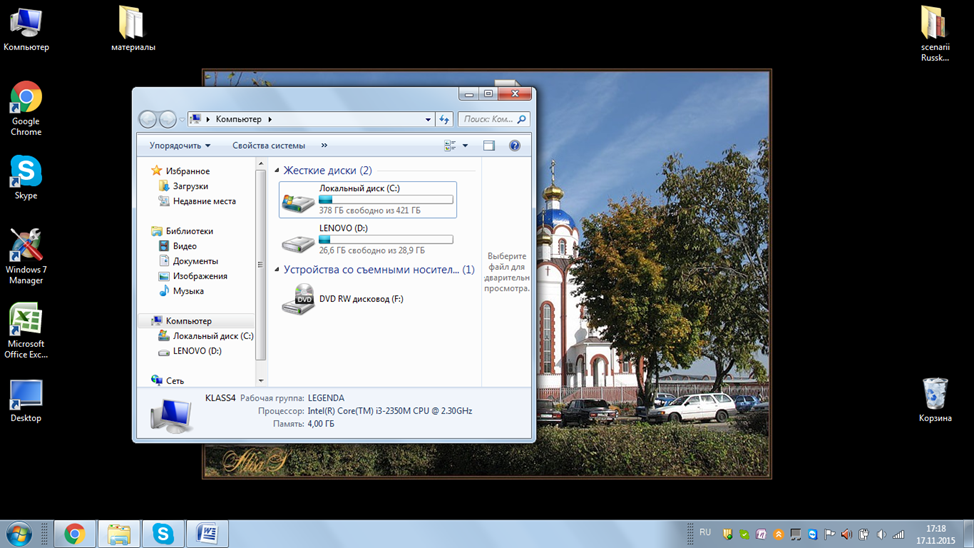 1) развернуть, скрыть, удалить     2) развернуть, убрать из списка, скрыть3) раскрыть, добавить новое, удалить4) свернуть, развернуть, закрыть окно